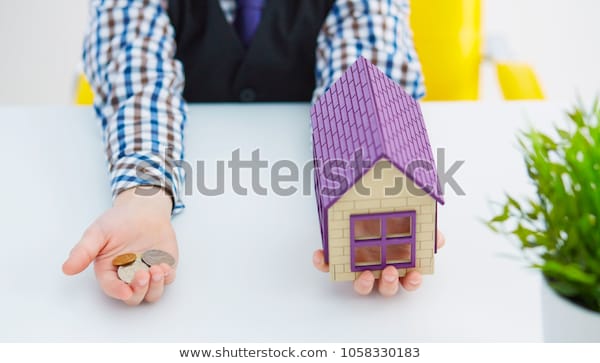 Remove plant on the right (crop from the right)Tan background (like in the little house)Purple Writing (like in the roof)That Ain’t Much!Finding Pennies in a PandemicMarsha Franklin5x8ISBN 9781950328697LCCN Pending